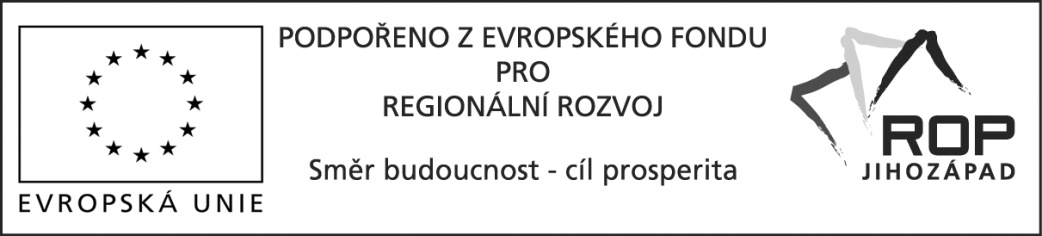 Tento projekt Modernizace vybavení Základní školy Bechyně, Libušina 164 je spolufinancován Evropskou unií, reg. č. CZ.1.14/2.4.00/34.03232POZVÁNKA PRO KOMISI PRO OTEVÍRÁNÍ OBÁLEK, POSUZOVÁNÍ A HODNOCENÍ NABÍDEKVýběrové řízení není realizováno dle zákona 137/2006 Sb., o veřejných zakázkách.Výběrové řízení s možností dílčího plnění je realizováno dle Závazných postupů pro zadávání zakázek spolufinancovaných ze zdrojů EU, nespadajících pod aplikaci zákona č. 137/2006 Sb., o veřejných zakázkách, v programovém období 2007 – 2013. Jedná se zakázku malého rozsahu 2. kategorie.Název zakázky:Dodávka vybaveníZadavatel:Základní škola Františka Křižíka BechyněLibušina 164391 65 BechyněIČ 709 91 766Tel.: 381 211 032www.zslibusina.czVážení kolegové, dne 25. 2. 2015 ve 14:15 hodin bude na adrese Základní škola Františka Křižíka Bechyně, Libušina 164, 391 65 Bechyně zahájeno Otevírání obálek, posuzování a hodnocení nabídek k zakázce „Dodávka vybavení“. S pozdravem….…………………………Mgr. Milan KožíšekředitelPozvánku převzali tito členové a náhradníci komise, kteří převzetí potvrzují níže uvedeným podpisem: Jméno, PříjmeníDatum převzetíPodpis